Year 4 HomeworkHanded out: 4th October 2017Spellings tested: 9th  October 2017SpellingsRevise your spellings for the week and aim to use them in your discussions and writing. We have looked at homophones this week (words with the same pronunciation but different meaning). 	Whilst these spellings may not seem too difficult, the focus is on using the correct word for the sentence and meaning intended.meddle		medal		mist		missed		sceneseen			bored		board		which	witchUsing one of each the homophones, come up with some compound sentences (2 main clauses) and underline the homophone used. Maths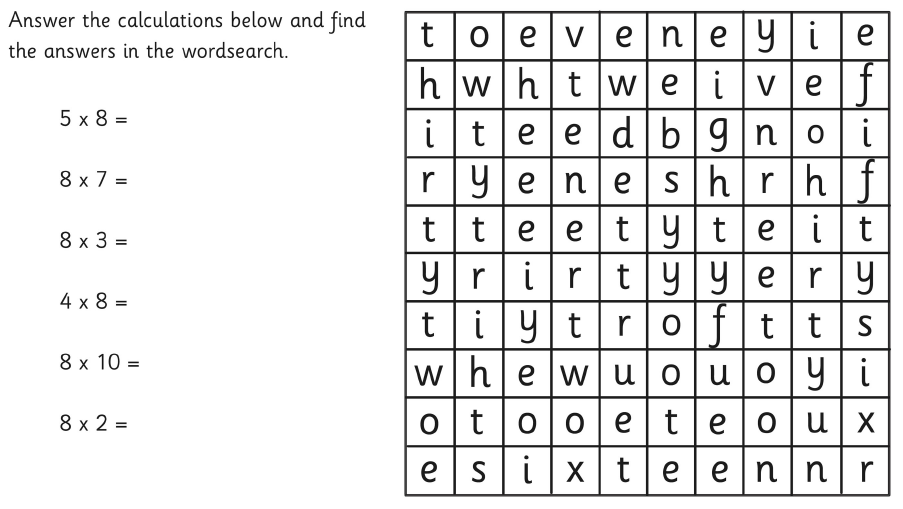 Year 4 HomeworkHanded out: 4th October 2017Spellings tested: 9th  October 2017SpellingsRevise your spellings for the week and aim to use them in your discussions and writing. We have looked at homophones this week (words with the same pronunciation but different meaning). 	Whilst these spellings may not seem too difficult, the focus is on using the correct word for the sentence and meaning intended.meddle		medal		mist		missed		sceneseen			bored		board		which	witchUsing one of each the homophones, come up with some compound sentences (2 main clauses) and underline the homophone used. Maths